678175, Мирнинский район,   п. Чернышевский ул. Каландарашвили 1 «А». Телефон 7-32-59, факс 7-20-89.  E-mail: adm-ok@mail.ruПОСТАНОВЛЕНИЕ №__122__«_15__»__10__2021гО создании комиссии по содействию проведениядосрочных   выборов Главы МО «Мирнинский район»Республики Саха /Якутия/ 28.11.2021г       В целях обеспечения конституционных прав граждан на участие в выборах и оказания содействия в реализации полномочий избирательных комиссий МО «Посёлок Чернышевский» по организации, обеспечению и проведению досрочных выборов Главы муниципального района «Мирнинский район» Республики Саха /Якутия/ 28 ноября 2021г:Создать комиссию по содействию досрочных выборов Главы муниципального района «Мирнинский район» Республики Саха /Якутия/:Председатель комиссии:-  Трофимова Л.Н. –   Глава  МО «Посёлок Чернышевский»;Члены комиссии:- Горяинов А.В.  – директор Каскада ВГЭС им.Е.Н.Батенчука;- Малышев А.В. – директор ВФ АО «Теплоэнергосервис»;- Мусина Ф.Х. – директор МБОУ «СОШ № 3»;- Мамаев А.Ю. – главный врач  ГБУ РС/Я/ МЦРБ ЧГБ;- Белозерова О.М.   – директор ГБУ РС/Я/ МДИПИ;- Самусенко Я.А. –  директор  МКУ ДК «Вилюйские огни»;- Роббек В.И. –   нач. Чернышевского ОП ММО МВД России «Мирнинский»;- Заиров В.В. –начальник ПЧ-3 ОГПС РС/Я/ № 21 по МО «Мирнинский район»;- Филонова Г.И. – начальник Озерной станции Чернышевский ФГБУ ЯУГМС;- Лосева А.И. – председатель Совета ветеранов п.Чернышевский.2. Комиссии (Трофимова Л.Н.)  обеспечить общее руководство  и контроль организации подготовки и проведения выборов на территории п.Чернышевский, согласно существующему законодательству;- организовать постоянный контроль правового соответствия законам всех мероприятий по подготовке и проведению выборов. Срок - постоянно.- оказать содействие в работе участковых избирательных комиссий;- предоставить на безвозмездной основе помещения  для голосования, отвечающие требованиям пожарной безопасности:  Мусиной Ф.Х. – директору МКОУ СОШ № 3,  Самусенко Я.А. – директору  МКУ ДК «Вилюйские огни» (приложение № 1).- предоставить в день голосования соответствующим избирательным комиссиям транспортные средства для организации голосования, в том  числе для голосования вне помещений  (приложение № 2);3. Заместителю Главы администрации МО «Посёлок Чернышевский» Торба Н.Ю.  организовать в период выборов работу по оперативному рассмотрению обращений граждан  и избирательных комиссий.4. Начальнику Чернышевского ОП ММО МВД России «Мирнинский»  Роббек В.И  организовать в период подготовки и проведения выборов охрану общественного порядка, а также  охрану всех избирательных комиссий и организовать охрану и сопровождение транспортных средств, перевозящих избирательную документацию, а  также доставку протоколов об итогах голосования  в территориальную избирательную комиссию МО «Мирнинский район». 5. Настоящее постановление вступает в силу со дня его подписания  и подлежит  опубликованию на официальном сайте МО «Мирнинский район» РС/Я/ www.Алмазный-край.рф  в разделе МО «Посёлок Чернышевский».6.  Контроль исполнения настоящего постановления оставляю за собой.И.о.Главы МО«Посёлок Чернышевский»                                                 Н.Ю.ТорбаПриложение № 1к Постановлению № 122  от «_15_»_10_2021г.                   Закрепление  участковых избирательных комиссий за предприятиями и учреждениями посёлка Чернышевский:Приложение № 2к Постановлению № 122 от « 15 »_10_2021г.              Закрепление автотранспорта за участковыми избирательными комиссиями:Российская ФедерацияРеспублика Саха (Якутия)Мирнинский районАДМИНИСТРАЦИЯМУНИЦИПАЛЬНОГО ОБРАЗОВАНИЯ«Поселок Чернышевский»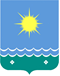  Россия Федерацията               Саха Өрөспүүбүлүкэтэ Мииринэй оройуона«Чернышевскай бөhүөлэгэ»МУНИЦИПАЛЬНАЙ ТЭРИЛЛИИДЬАhАЛТАТА№ уч.Наименование участковМесто голосованияПредприятиеОтветственный руководитель311Чернышевский МБОУ «СОШ №3»п.ЧернышевскийВФ ОАО ТЭСТрофимова Л.Н. Малышев А.В. Мусина Ф.Х.312ГидростроительныйЗдание  КОЦ  по ул. Космонавтов 10/3КВГЭС им.Е.Н.БатенчукаТрофимова Л.Н. Горяинов А.В.Самусенко Я.А.№ уч.Наименование участковМесто голосованияПредприятиеОтветственный руководитель311Чернышевский МБОУ «СОШ № 3»п.ЧернышевскийВФ ОАО ТЭСМалышев А.В.312ГидростроительныйЗдание  КОЦ  по ул. Космонавтов 10/3КВГЭС им.Е.Н.БатенчукаГоряинов А.В.